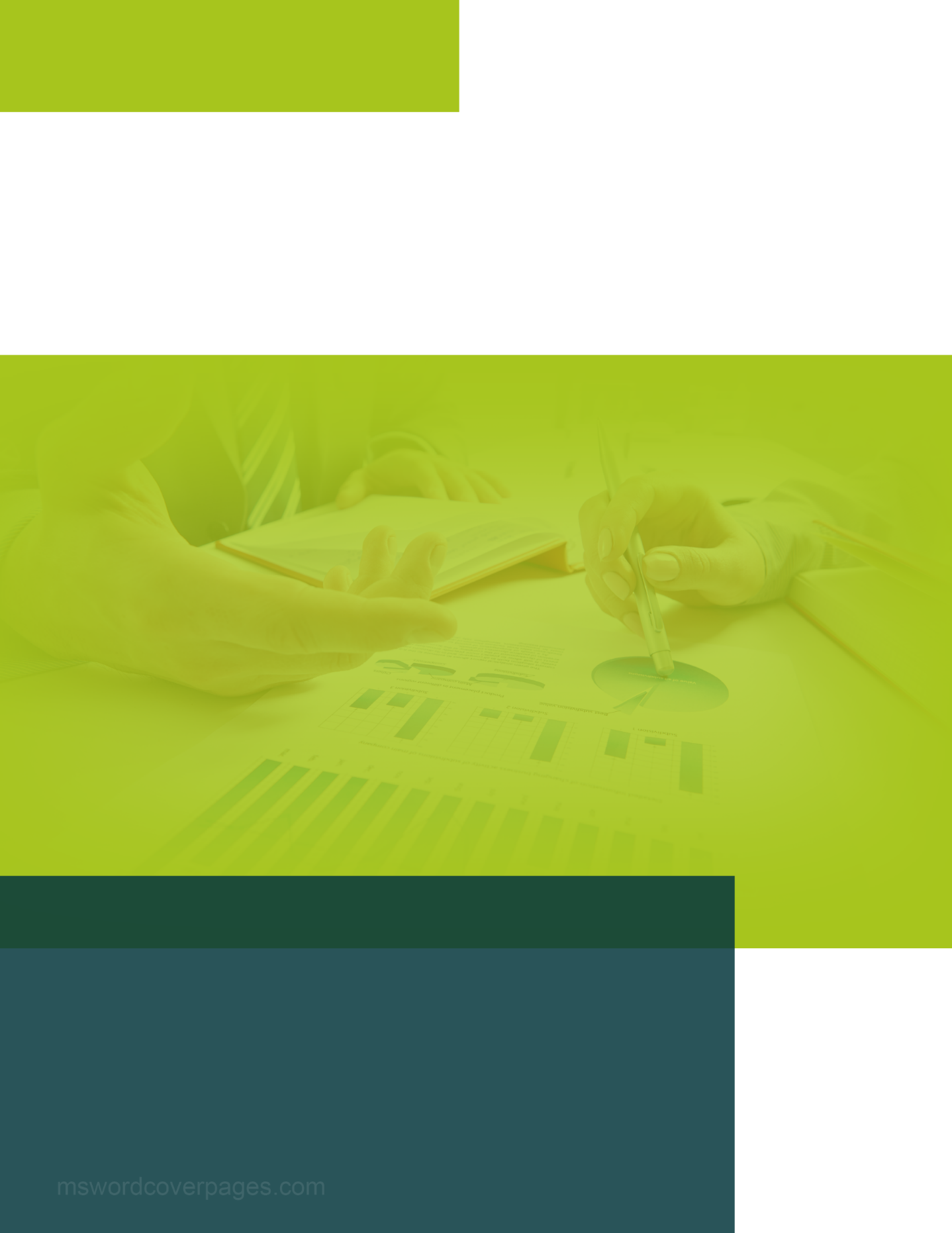 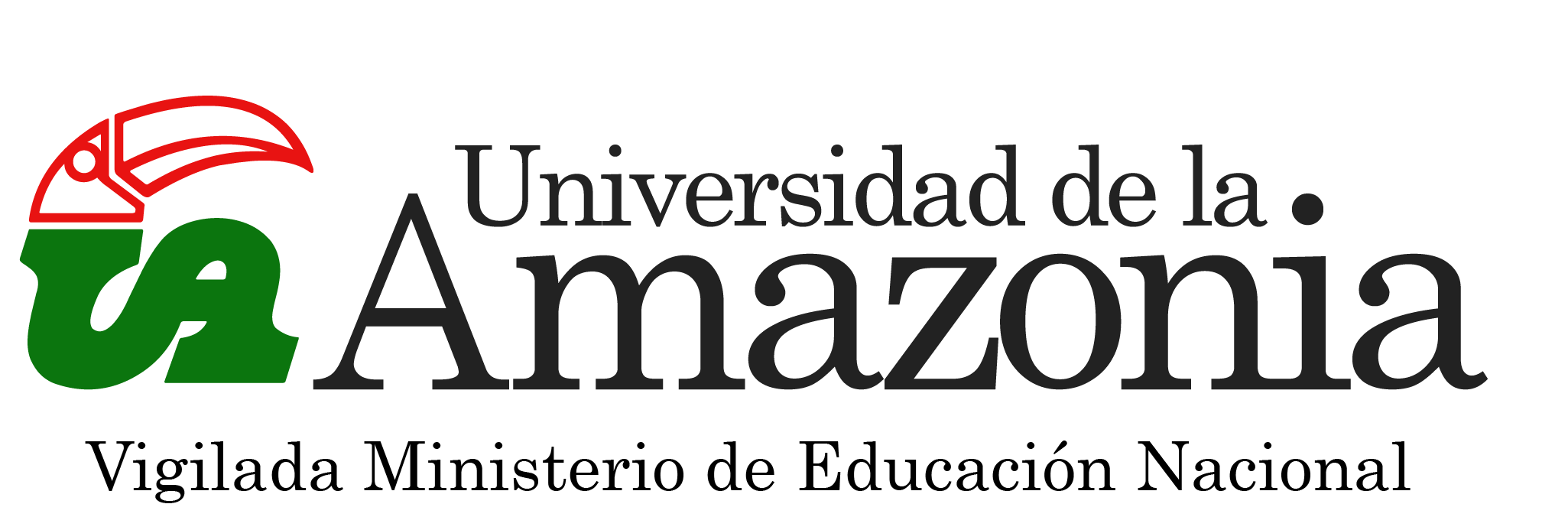 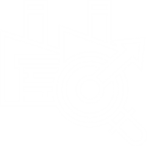 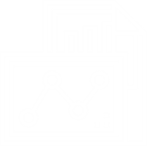 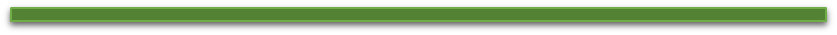 ContenidoLista de TablasNo se encuentran elementos de tabla de ilustraciones.Lista de IlustracionesNo se encuentran elementos de tabla de ilustraciones.IntroducciónPOR FAVOR, PARA EL DESARROLLO DEL ESTUDIO BORRAR EL RECUADRO Y EL TEXTO QUE ANTECEDE, INCLUYENDO ESTE MENSAJE INFORMATIVO.Capítulo I. Planteamiento de la investigaciónJustificación de la investigaciónPOR FAVOR, PARA EL DESARROLLO DEL ESTUDIO BORRAR EL RECUADRO Y EL TEXTO QUE ANTECEDE, INCLUYENDO ESTE MENSAJE INFORMATIVO.Problema de investigaciónPOR FAVOR, PARA EL DESARROLLO DEL ESTUDIO BORRAR EL RECUADRO Y EL TEXTO QUE ANTECEDE, INCLUYENDO ESTE MENSAJE INFORMATIVO.Formulación del problemaPOR FAVOR, PARA EL DESARROLLO DEL ESTUDIO BORRAR EL RECUADRO Y EL TEXTO QUE ANTECEDE, INCLUYENDO ESTE MENSAJE INFORMATIVO.Preguntas de investigaciónPOR FAVOR, PARA EL DESARROLLO DEL ESTUDIO BORRAR EL RECUADRO Y EL TEXTO QUE ANTECEDE, INCLUYENDO ESTE MENSAJE INFORMATIVO.Objetivo general y específicosPOR FAVOR, PARA EL DESARROLLO DEL ESTUDIO BORRAR EL RECUADRO Y EL TEXTO QUE ANTECEDE, INCLUYENDO ESTE MENSAJE INFORMATIVO.Objetivo GeneralPOR FAVOR, PARA EL DESARROLLO DEL ESTUDIO BORRAR EL RECUADRO Y EL TEXTO QUE ANTECEDE, INCLUYENDO ESTE MENSAJE INFORMATIVO.Objetivos EspecíficosPOR FAVOR, PARA EL DESARROLLO DEL ESTUDIO BORRAR EL RECUADRO Y EL TEXTO QUE ANTECEDE, INCLUYENDO ESTE MENSAJE INFORMATIVO.Capítulo II. MetodologíaDiseño de la investigaciónPOR FAVOR, PARA EL DESARROLLO DEL ESTUDIO BORRAR EL RECUADRO Y EL TEXTO QUE ANTECEDE, INCLUYENDO ESTE MENSAJE INFORMATIVO.Hipótesis de investigaciónPOR FAVOR, PARA EL DESARROLLO DEL ESTUDIO BORRAR EL RECUADRO Y EL TEXTO QUE ANTECEDE, INCLUYENDO ESTE MENSAJE INFORMATIVO.Población y muestra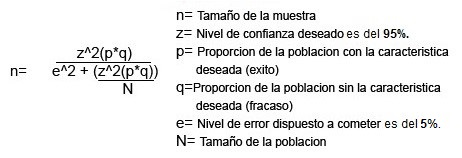 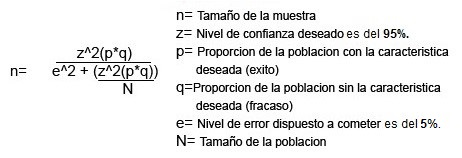 POR FAVOR, PARA EL DESARROLLO DEL ESTUDIO BORRAR EL RECUADRO Y EL TEXTO QUE ANTECEDE, INCLUYENDO ESTE MENSAJE INFORMATIVO.VariablesPOR FAVOR, PARA EL DESARROLLO DEL ESTUDIO BORRAR EL RECUADRO Y EL TEXTO QUE ANTECEDE, INCLUYENDO ESTE MENSAJE INFORMATIVO.Instrumentos de investigaciónPOR FAVOR, PARA EL DESARROLLO DEL ESTUDIO BORRAR EL RECUADRO Y EL TEXTO QUE ANTECEDE, INCLUYENDO ESTE MENSAJE INFORMATIVO.EncuestaPOR FAVOR, PARA EL DESARROLLO DEL ESTUDIO BORRAR EL RECUADRO Y EL TEXTO QUE ANTECEDE, INCLUYENDO ESTE MENSAJE INFORMATIVO.Entrevista semiestructurada (sector productivo, graduados-egresados)POR FAVOR, PARA EL DESARROLLO DEL ESTUDIO BORRAR EL RECUADRO Y EL TEXTO QUE ANTECEDE, INCLUYENDO ESTE MENSAJE INFORMATIVO.Grupos focales con clientes potencialesPOR FAVOR, PARA EL DESARROLLO DEL ESTUDIO BORRAR EL RECUADRO Y EL TEXTO QUE ANTECEDE, INCLUYENDO ESTE MENSAJE INFORMATIVO.Capítulo III. Investigación del mercadoAnálisis actual del estado normativo.POR FAVOR, PARA EL DESARROLLO DEL ESTUDIO BORRAR EL RECUADRO Y EL TEXTO QUE ANTECEDE, INCLUYENDO ESTE MENSAJE INFORMATIVO.Identificación de las tendencias del mercado.POR FAVOR, PARA EL DESARROLLO DEL ESTUDIO BORRAR EL RECUADRO Y EL TEXTO QUE ANTECEDE, INCLUYENDO ESTE MENSAJE INFORMATIVO.Análisis de la oferta internacional, nacional, regional y local.POR FAVOR, PARA EL DESARROLLO DEL ESTUDIO BORRAR EL RECUADRO Y EL TEXTO QUE ANTECEDE, INCLUYENDO ESTE MENSAJE INFORMATIVO.Identificación y definición de los factores diferenciales o distintivos.POR FAVOR, PARA EL DESARROLLO DEL ESTUDIO BORRAR EL RECUADRO Y EL TEXTO QUE ANTECEDE, INCLUYENDO ESTE MENSAJE INFORMATIVO.Reflexiones finales del plan de estudios del programa frente a otros.POR FAVOR, PARA EL DESARROLLO DEL ESTUDIO BORRAR EL RECUADRO Y EL TEXTO QUE ANTECEDE, INCLUYENDO ESTE MENSAJE INFORMATIVO.Identificación de las necesidades a nivel local y regional.POR FAVOR, PARA EL DESARROLLO DEL ESTUDIO BORRAR EL RECUADRO Y EL TEXTO QUE ANTECEDE, INCLUYENDO ESTE MENSAJE INFORMATIVO.Identificación del comportamiento de la demanda departamental y municipal.POR FAVOR, PARA EL DESARROLLO DEL ESTUDIO BORRAR EL RECUADRO Y EL TEXTO QUE ANTECEDE, INCLUYENDO ESTE MENSAJE INFORMATIVO.Identificación del comportamiento de la oferta departamental y municipal.POR FAVOR, PARA EL DESARROLLO DEL ESTUDIO BORRAR EL RECUADRO Y EL TEXTO QUE ANTECEDE, INCLUYENDO ESTE MENSAJE INFORMATIVO.Identificación de la productividad y competitividad del sector a ofertar.POR FAVOR, PARA EL DESARROLLO DEL ESTUDIO BORRAR EL RECUADRO Y EL TEXTO QUE ANTECEDE, INCLUYENDO ESTE MENSAJE INFORMATIVO.Identificación de los retos del sector externo.POR FAVOR, PARA EL DESARROLLO DEL ESTUDIO BORRAR EL RECUADRO Y EL TEXTO QUE ANTECEDE, INCLUYENDO ESTE MENSAJE INFORMATIVO.Análisis de las oportunidades de desarrollo educativo en el lugar de desarrollo objetivo.POR FAVOR, PARA EL DESARROLLO DEL ESTUDIO BORRAR EL RECUADRO Y EL TEXTO QUE ANTECEDE, INCLUYENDO ESTE MENSAJE INFORMATIVO.Articulación del programa objetivo con las necesidades regionales y locales.POR FAVOR, PARA EL DESARROLLO DEL ESTUDIO BORRAR EL RECUADRO Y EL TEXTO QUE ANTECEDE, INCLUYENDO ESTE MENSAJE INFORMATIVO.Necesidad y pertinencia de la Universidad de la Amazonia en el lugar de desarrollo del programa objeto de estudio.POR FAVOR, PARA EL DESARROLLO DEL ESTUDIO BORRAR EL RECUADRO Y EL TEXTO QUE ANTECEDE, INCLUYENDO ESTE MENSAJE INFORMATIVO.Identificación del aporte del programa a los sectores económicos.POR FAVOR, PARA EL DESARROLLO DEL ESTUDIO BORRAR EL RECUADRO Y EL TEXTO QUE ANTECEDE, INCLUYENDO ESTE MENSAJE INFORMATIVO.Aportes del programa a la comunidad o población prospecta.POR FAVOR, PARA EL DESARROLLO DEL ESTUDIO BORRAR EL RECUADRO Y EL TEXTO QUE ANTECEDE, INCLUYENDO ESTE MENSAJE INFORMATIVO.Aportes del programa al sector externo o productivo.POR FAVOR, PARA EL DESARROLLO DEL ESTUDIO BORRAR EL RECUADRO Y EL TEXTO QUE ANTECEDE, INCLUYENDO ESTE MENSAJE INFORMATIVO.Caracterización de los clientes potenciales.POR FAVOR, PARA EL DESARROLLO DEL ESTUDIO BORRAR EL RECUADRO Y EL TEXTO QUE ANTECEDE, INCLUYENDO ESTE MENSAJE INFORMATIVO.Características generales de la población potencial.POR FAVOR, PARA EL DESARROLLO DEL ESTUDIO BORRAR EL RECUADRO Y EL TEXTO QUE ANTECEDE, INCLUYENDO ESTE MENSAJE INFORMATIVO.Identificación de las empresas del sector productivo para prácticas.POR FAVOR, PARA EL DESARROLLO DEL ESTUDIO BORRAR EL RECUADRO Y EL TEXTO QUE ANTECEDE, INCLUYENDO ESTE MENSAJE INFORMATIVO.Análisis de precios del programa a nivel nacional, local o regional.POR FAVOR, PARA EL DESARROLLO DEL ESTUDIO BORRAR EL RECUADRO Y EL TEXTO QUE ANTECEDE, INCLUYENDO ESTE MENSAJE INFORMATIVO.Proyección de la infraestructura física, tecnológica y medios educativos para el programa objeto.POR FAVOR, PARA EL DESARROLLO DEL ESTUDIO BORRAR EL RECUADRO Y EL TEXTO QUE ANTECEDE, INCLUYENDO ESTE MENSAJE INFORMATIVO.Proyección de la oferta de docentes para el programa objeto de estudio.POR FAVOR, PARA EL DESARROLLO DEL ESTUDIO BORRAR EL RECUADRO Y EL TEXTO QUE ANTECEDE, INCLUYENDO ESTE MENSAJE INFORMATIVO.Proyección de empleabilidad de los profesionales del programa proyectado.POR FAVOR, PARA EL DESARROLLO DEL ESTUDIO BORRAR EL RECUADRO Y EL TEXTO QUE ANTECEDE, INCLUYENDO ESTE MENSAJE INFORMATIVO.Capítulo IV. Conclusiones, limitaciones e implicacionesConclusionesPOR FAVOR, PARA EL DESARROLLO DEL ESTUDIO BORRAR EL RECUADRO Y EL TEXTO QUE ANTECEDE, INCLUYENDO ESTE MENSAJE INFORMATIVO.LimitacionesPOR FAVOR, PARA EL DESARROLLO DEL ESTUDIO BORRAR EL RECUADRO Y EL TEXTO QUE ANTECEDE, INCLUYENDO ESTE MENSAJE INFORMATIVO.ImplicacionesPOR FAVOR, PARA EL DESARROLLO DEL ESTUDIO BORRAR EL RECUADRO Y EL TEXTO QUE ANTECEDE, INCLUYENDO ESTE MENSAJE INFORMATIVO.Referencias BibliográficasPOR FAVOR, PARA EL DESARROLLO DEL ESTUDIO BORRAR EL RECUADRO Y EL TEXTO QUE ANTECEDE, INCLUYENDO ESTE MENSAJE INFORMATIVO.CONSEJO SUPERIORAna Milena Gualdrón Díaz 
Delegada de la Ministra de Educación NacionalLuis Alberto Perdomo Sabí
Delegado del Presidente de la RepúblicaYovana Marcela Peña Rojas
Delegada de la Gobernación del CaquetáJavier Martínez Plazas
Representante Directivas AcadémicasFernando Ignacio Ortiz Suárez
Representante de los DocentesLuis Emiro Ramírez Gómez
Representante de los EgresadosGustavo Adolfo Rojas
Representante de los EstudiantesNayla Milena Imbachí Murillo
Representante del Sector ProductivoLuis Eduardo Torres
Representante de los Ex-rectoresFabio Buriticá Bermeo
RectorWilliam David Grimaldo Sarmiento
Secretario GeneralCONSEJO ACADÉMICOFabio Buriticá BermeoPresidente del Consejo AcadémicoWilliam David Grimaldo SarmientoSecretario General y del Consejo AcadémicoJosé Lubin García TelloRepresentante de los DecanosÁngela Patricia Moreno LópezRepresentante de los DecanosDíber Albeiro VáquiroRepresentante de los Coordinadores de ProgramasJuan Carlos Suárez SalazarRepresentante de los Coordinadores de ProgramasGloria Elena Estrada CelyRepresentante de los DocentesCarolina Cuéllar SilvaRepresentante de los DocentesÁlvaro Andrés CastañoRepresentante de los EstudiantesJohnatan Córdoba RivasRepresentante de los EstudiantesCONSEJO FACULTADXXX 
PresidenteXXX 
XXXXXX 
XXXXXX 
XXXGRUPO DE EVALUACIÓN CONTINUAXXXPresidenteXXXCoordinador del Grupo de Evaluación ContinuaXXXRepresentante de los DocentesXXXRepresentante de los DocentesXXXRepresentante de los EstudiantesXXXRepresentante de los GraduadosXXXRepresentante del Sector Productivo